Tuxtla Gutiérrez, Chiapas a _____ de ______________ de 2024.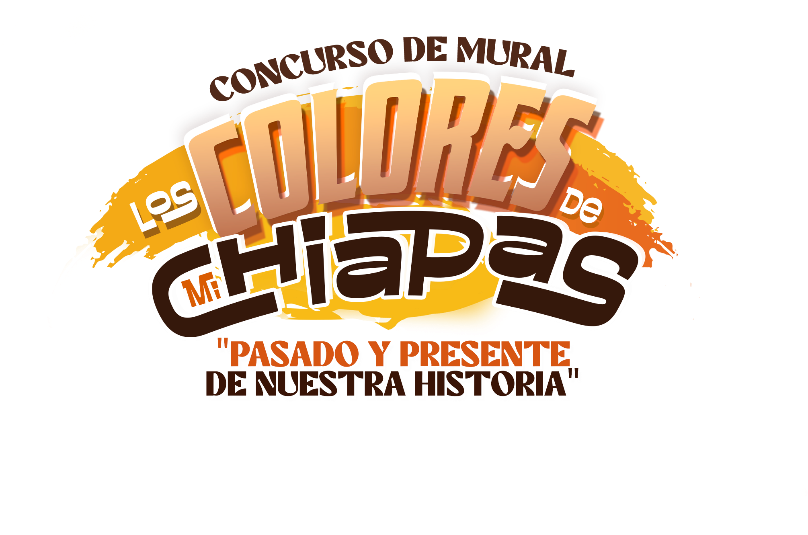 CARTA COMPROMISOEn la ciudad de Tuxtla Gutiérrez, Chiapas, a los _____ días del mes de______ de 2024, en cumplimiento a las bases de la convocatoria del Concurso de Mural Artístico “LOS COLORES DE MI CHIAPAS 2024”, el que suscribe C. ________ (nombre completo) ____________________ de manera personal, con domicilio en _____________________________________, Chiapas; En caso de resultar ganadora (or) me comprometo al cumplimiento de las siguientes estipulaciones:PRIMERA: A la materialización de “LA OBRA” con la que resulté o resultamos ganadores en la fecha y lugar previstos por el Comité Organizador.SEGUNDA: Transferir al Instituto de la Juventud del Estado de Chiapas los derechos patrimoniales de “LA OBRA”, para que efectúe resguardo físico y/o electrónico, disponibilidad, divulgación, comunicación pública, distribución, transmisión, reproducción, así como digitalización de la misma sin fines de lucro, para efectos de que “LA OBRA” forme parte del patrimonio cultural de dicho Instituto, quedando a salvo el reconocimiento de los derechos morales.TERCERA: Se autoriza al Instituto de la Juventud del Estado de Chiapas,  poder hacer uso y reproducción de “LA OBRA”  por cualquier medio ya sea impreso, fonográfico, gráfico, plástico, audiovisual, electrónico, fotográfico u otro similar que éste considere, en razón que se le transfieren los derechos sin limitación alguna para su utilización, ya sea pública o privada., Al reutilizar, reproducir, transmitir y/o distribuir “LA OBRA” se deberá reconocer y dar crédito de mi/nuestra autoría sobre la obra intelectual. En ese sentido, el presente documento no menoscaba o restringe los derechos morales sobre “LA OBRA”.CUARTA: Bajo protesta de decir verdad manifiesto que el contenido artístico y/o intelectual de cualquier parte de “LA OBRA” es  de mi o nuestra autoría, por lo que se deslinda al Instituto de la Juventud del Estado de Chiapas, ante cualquier violación a los derechos de autora o autor; así como de cualquier responsabilidad relacionada con la misma frente a terceros. Nombre completo y FirmaNombre del o la postulante:Nombre del o la postulante:Nombre de la obra: Técnica:Edad:Edad:Sexo:Sexo:Municipio:Municipio:Domicilio: Domicilio: Ocupación: (en caso de ser estudiante colocar el nombre de la Institución).Ocupación: (en caso de ser estudiante colocar el nombre de la Institución).Teléfono 1:Teléfono 2:Correo:Redes sociales:DECLARACIÓN DE VERACIDADBajo protesta de decir la verdad, declara que los datos e información contenida en La Ficha de Registro son verdaderos y autoriza verificarlos en el momento que sea requerido.